LC: Can I find the net of a 3D shapes by using the properties?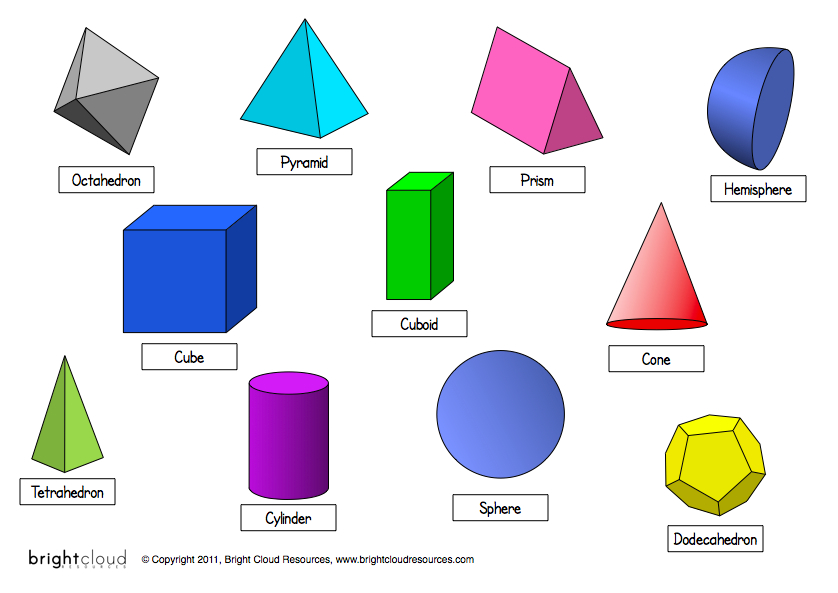 In the table below, describe the faces of each shape:Now, using this information can you link the 3D shape with its net?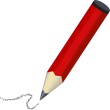 e.gThe 8 faces that make up an octahedron are all equilateral triangles, so this must be the net of an octahedron.
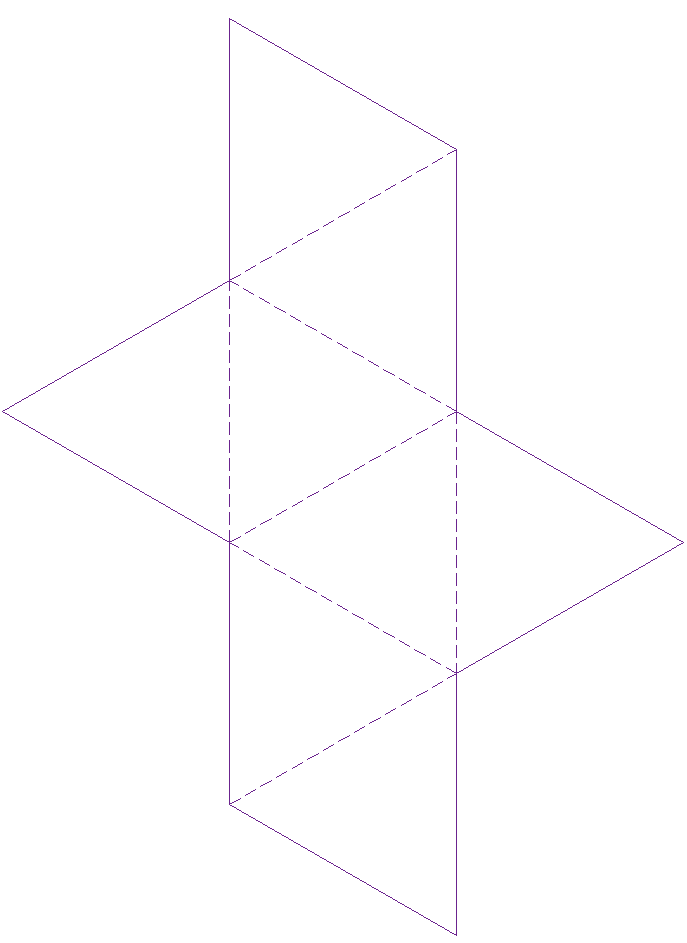 1.                  2.          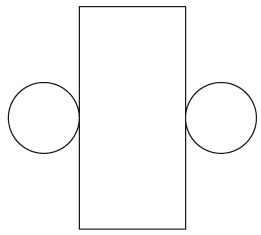 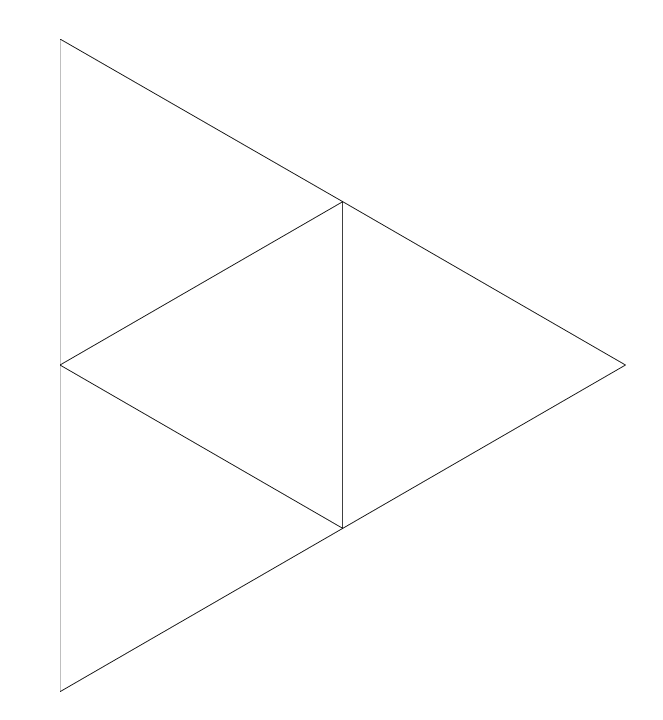 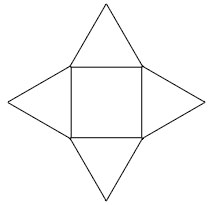 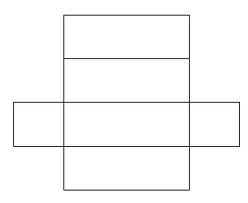 3.                                                 4.5.              6.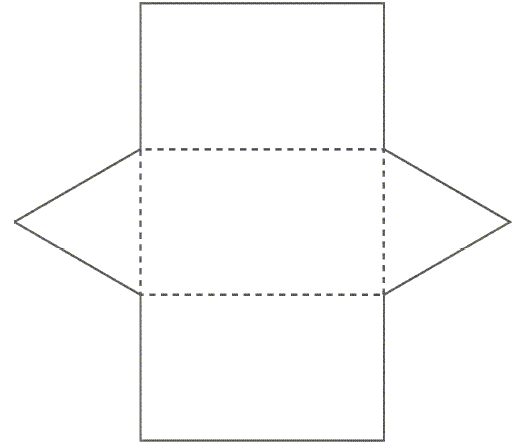 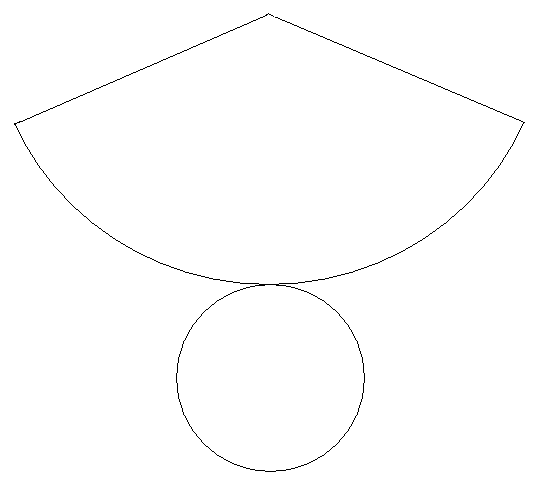 7. 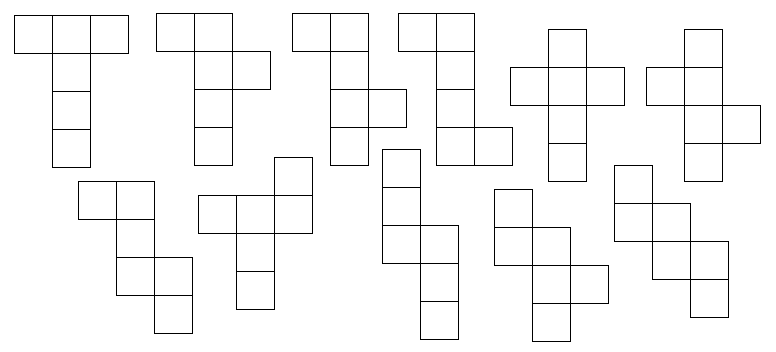 Shape nameThe shape of its facesThe number of facesOctahedronTriangular (equilateral)8Pyramid (Square based)Triangular prismCylinderCuboidCubeConeTetrahedron (Triangular based pyramid)